Circular BHIS 19/01Appendix II – Application Form ATO BE COMPLETED BY APPLICANTBuilt Heritage Investment Scheme 2019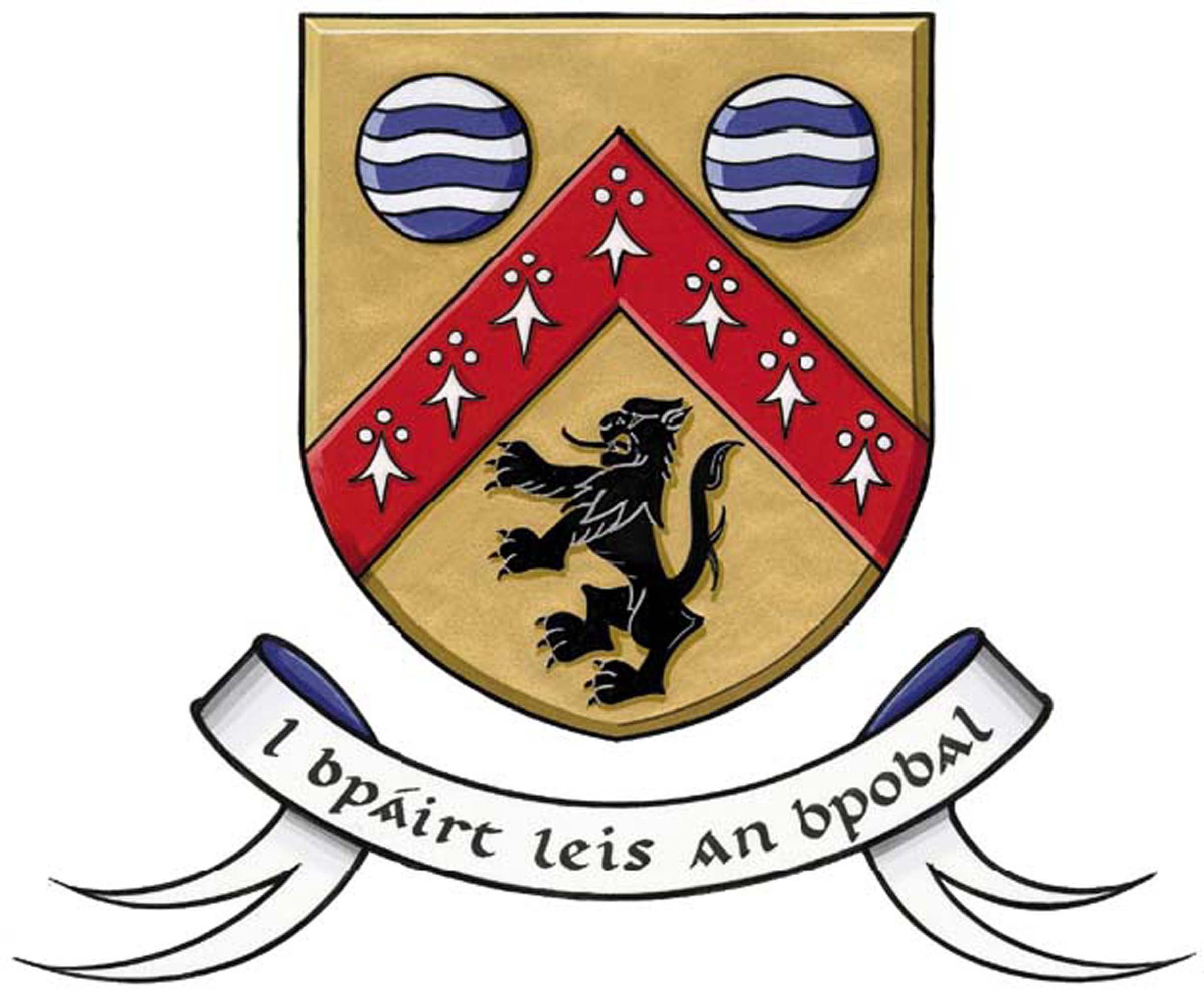 IMPORTANT NOTE All sections of the form must be completed by the applicant. Incomplete applications will not be considered.For further information please contactLauren Heffernan, Forward Planning Section, Laois County Council,
Áras An Chontae, Portlaoise, Co Laois.
Email lheffernan@laoiscoco.ie, phone 057-866 4114.	PLEASE NOTE THE FOLLOWING BEFORE COMPLETING THIS FORMForm A must be fully completed Please type in the relevant information, if possibleIf handwritten, please use BLOCK CAPITALS or ensure script is legible All date entries should be entered in the format DD/MM/YYYYIf the structure is not presently in use, its last use must be stated in Section 3If the structure is protected by any legislation other than the Planning Acts (e.g. the National Monuments Acts), this must be stated in Section 4Where planning permission has been applied for but no decision has been made, or where the decision is under appeal, state this and the date of application or appeal in Section 5Where notification is required under section 12 (3) of the National Monuments (Amendment) Act 1994 (Recorded Monuments) or under section 5 (8) of the 1987 Amendment Act (Register of Historic Monuments) details of the date on which the notification was sent to DAHG should be provided in Section 5Where Ministerial consent has been applied for but no decision has been made at the time of application to the Scheme, state this in Section 5 including the case reference number issued by the National Monuments ServiceThe applicant must outline the total number of estimated days (a day is defined as 8 hours) of employment required for the duration of the project at the application stage in Section 6.Details of how the cost of the works, other than the amount of funding sought, is to be met must be stated in Section 7.  The applicant must indicate the matching amount total and the source of matching fundsThe applicant must also indicate any grants, subsidies or assistance from statutory bodies, or sponsorship or assistance from a non-statutory source, received or being sought in Section 8. The applicant must also indicate if they have received a determination under Section 482 of the Taxes Consolidation Act, 1997 (formerly Section 19 of the Finance Act, 1982), or are obtaining tax relief under the Living City Initiative or under the Home Improvement Scheme.  If not, the applicant must indicate if they are in the process of applying for a determination or tax relief under Section 482 of the Taxes Consolidation Act, 1997 (formerly Section 19 of the Finance Act, 1982)All proposed works should follow the conservation principles in the Department’s Architectural Heritage Protection Guidelines for Planning Authorities (2011) and Advice Series publications. These are available from Government Publications or through any bookshop or to download from:http://www.chg.gov.ie/app/uploads/2015/07/Architectural-Heritage-Protection-Guidelines-2011.pdfBats are protected under the EU Habitats Directive.   Any proposed works which may affect bats or their roosts should take cognisance of DAHRRGA’s bat mitigation guidelines.   These are available at: https://www.npws.ie/publications/search?title=bat+mitigation&keyword=&author=&series=All&year=&x=0&y=0Information provided on this form in relation to the structure may be displayed on DAHRRGA’s or LA’s website.1. Owner Details2. Applicant Details (if not owner) 3. Contact Person for Application4. Structure Details5. Classification * ACA = Architectural Conservation Area  ** NIAH = National Inventory of Architectural Heritage (www.buildingsofireland.ie)6. Statutory Notifications 7. Project Summary 8. Expenditure in relation to proposed works 9. Other Grants & Reliefs*    Section 482 of the Taxes Consolidation Act, 1997 (formerly Section 19 of the Finance Act, 1982)** This application will be cross-checked with grant data held by other state agencies (such as the Heritage Council and the DECLG) to verify eligibility for funding under this scheme)10. Conservation Professional employed on the project If necessary, copy this page to include additional conservation professionals  11. Contractors/Tradespersons employed on the project Contractor(s)/Tradesperson(s) *see www.revenue.ie for further details on tax clearance procedures for contractors/subcontractorsIf necessary, copy this page to include additional contractors/tradespersons 12. Declaration by Owner/Applicant 	I, the applicant, certify that:I understand and fulfil all the terms and conditions of the Built Heritage Investment Scheme 2019The information provided in the application form and supporting documents is correct and I will notify the relevant local authority if there is any change in that informationI am providing at least €________ from my own private resources towards these works My tax affairs are in orderI understand that payment of funds by a local authority under this scheme does not imply a warranty on the part of the authority or the Minister for Culture, Heritage and the Gaeltacht in relation to the suitability or safety of the works concerned or the state of repair or condition of all or any part of the structure concerned or its fitness for use.I understand that the local authority or the Department of Culture, Heritage and the Gaeltacht may make any enquiries that it considers necessary to establish my eligibility for funding under this scheme, and that the local authority’s and the Minister’s decisions are final.Applicant’s Signature: _________________________         Date: _________________		13. Checklist for Owners/Applicants (Insert Yes or No accordingly) Owner’s Name:Address: Telephone/Mobile Number:Email: Charity Number: (if applicable)Tax Reference Number: TCAN: Name: Address: Telephone/Mobile Number:Email: Charity Number:(if applicable)Tax reference Number:Date: Please indicate if the consent of the owner been obtained to apply under this scheme and attach consent to this Form. Name: Address: Telephone/Mobile Number:Email: Charity Number:Tax reference Number: Date: Name: Year of construction: (if known)Address: Existing use:Proposed use: (if different)Yes or NoIf yes: enter  registration  numberIf yes: enter  registration  numberIs the structure: (1) a protected structure? RPS: RPS: Is the structure: (2) a proposed protected structure?Is the structure: (3) protected structure under the National Monuments Acts?RMP:RMP:Is the structure: (4) in an ACA?*Name of ACA:Name of ACA:Is the structure: (5) included in the NIAH?**NIAH:                           Rating: Yes or NoIf yes:  enter date applied/receivedDo the proposed works require or have they been granted planning permission?Date applied: Do the proposed works require or have they been granted planning permission?Planning Status:Do the proposed works require or have they been granted planning permission?Planning Ref. No:Do the proposed works require notification to the Minister under the National Monuments Acts?Date of notification: Do the proposed works require notification to the Minister under the National Monuments Acts?Do the proposed works require Ministerial Consent or have they received consent under Section 14 of the National Monuments Act, 1930 (as amended)? Date applied:Do the proposed works require Ministerial Consent or have they received consent under Section 14 of the National Monuments Act, 1930 (as amended)? Date received: Reference No:Do any other Statutory Requirements apply?Details: SummarySummaryProvide a short description of the proposed worksDescribe the proposed works in no more than 300 words, in relation to: (a) The significance of the structure(b) The effectiveness of the worksEstimate Employment Benefit of the project including:    i	Total number of days of  employment required for duration of project for all employees on the project including construction, professional staff and others (1 day=8hrs)    ii     Types of jobs created for project Start and finish dates of proposed works?Start: 	Finish: Estimated Total Costs of Works:€                                (excluding VAT)€                               (including VAT)Estimated Professional Fees: €                                (excluding VAT)€                               (including VAT)Total funding sought: €€Amount of matching funds: €€Source of matching funds?Does S482 determination apply to this structure?*Have you applied for S482 tax relief?Is VAT recoverable?Have you applied for other EU/Exchequer funding/Tax Reliefs e.g. Living City Initiative, Home Renovation Incentive?* Have other EU/Exchequer funding /Tax Reliefs been received/refused? **Name:Position:Address: Telephone/Mobile Number:Email:Tax Reference  Number:Date:Name:Position:Address: Telephone/Mobile Number:Email:Tax Reference  Number:Date:Satisfactory level of subcontractor tax compliance demonstrated: (if applicable)*Yes: No: The following must be included in all applications to local authorities OwnerYes/NoLocal authorityYes/NoForm A fully completed Site location map with location of works clearly marked in redEvidence of Tax ComplianceWritten consent of owner for proposed works (if applicable)Method statement attached (if available)Provide photographs which illustrate the project before works commence. 